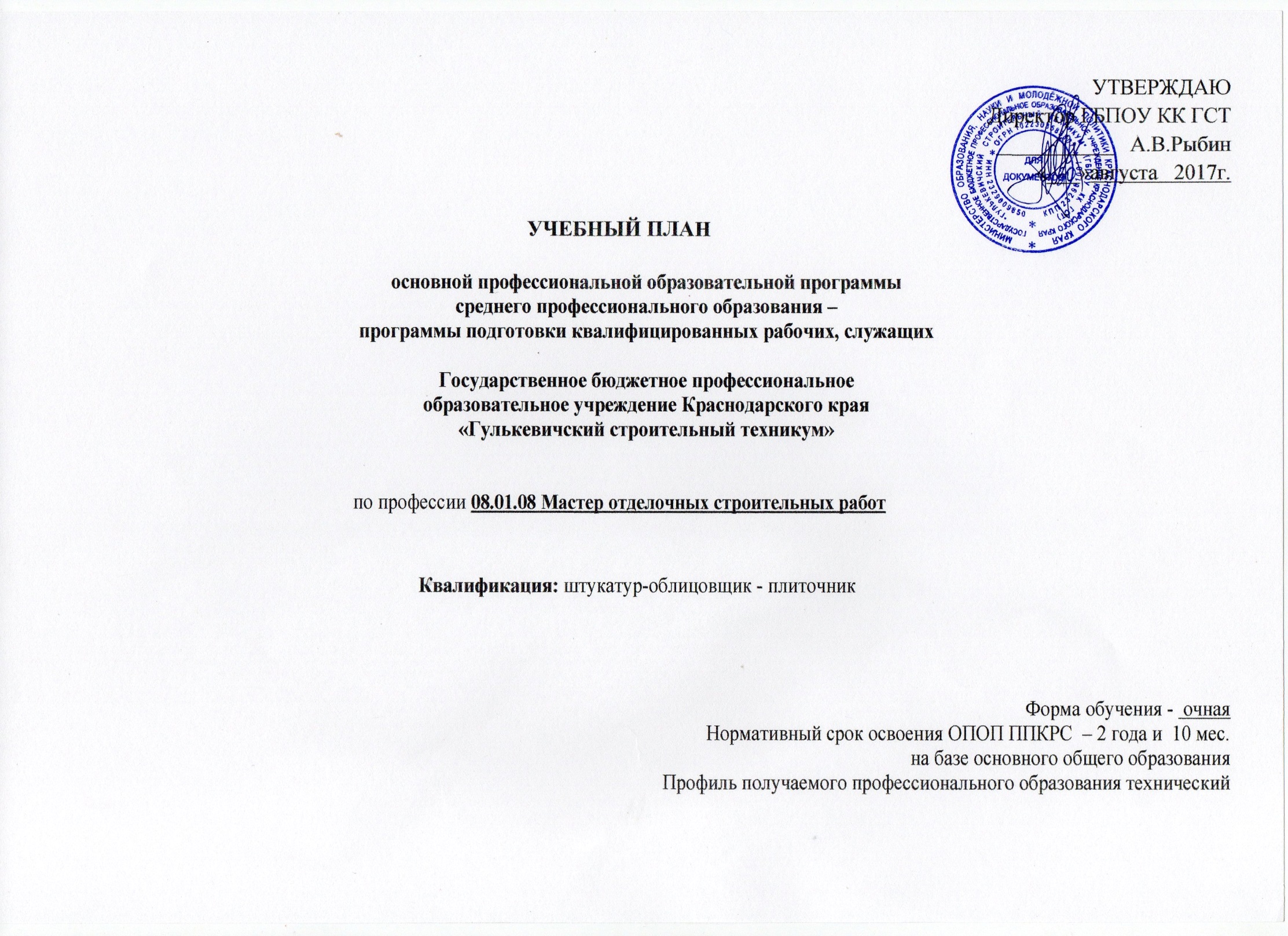 План учебного процесса по профессии  08.01.08  Мастер отделочных строительных работ                     (2015- 2018 уч.год)План учебного процесса по профессии  08.01.08  Мастер отделочных строительных работ                     (2015- 2018 уч.год)План учебного процесса по профессии  08.01.08  Мастер отделочных строительных работ                     (2015- 2018 уч.год)План учебного процесса по профессии  08.01.08  Мастер отделочных строительных работ                     (2015- 2018 уч.год)План учебного процесса по профессии  08.01.08  Мастер отделочных строительных работ                     (2015- 2018 уч.год)План учебного процесса по профессии  08.01.08  Мастер отделочных строительных работ                     (2015- 2018 уч.год)План учебного процесса по профессии  08.01.08  Мастер отделочных строительных работ                     (2015- 2018 уч.год)План учебного процесса по профессии  08.01.08  Мастер отделочных строительных работ                     (2015- 2018 уч.год)План учебного процесса по профессии  08.01.08  Мастер отделочных строительных работ                     (2015- 2018 уч.год)План учебного процесса по профессии  08.01.08  Мастер отделочных строительных работ                     (2015- 2018 уч.год)План учебного процесса по профессии  08.01.08  Мастер отделочных строительных работ                     (2015- 2018 уч.год)План учебного процесса по профессии  08.01.08  Мастер отделочных строительных работ                     (2015- 2018 уч.год)План учебного процесса по профессии  08.01.08  Мастер отделочных строительных работ                     (2015- 2018 уч.год)План учебного процесса по профессии  08.01.08  Мастер отделочных строительных работ                     (2015- 2018 уч.год)План учебного процесса по профессии  08.01.08  Мастер отделочных строительных работ                     (2015- 2018 уч.год)План учебного процесса по профессии  08.01.08  Мастер отделочных строительных работ                     (2015- 2018 уч.год)План учебного процесса по профессии  08.01.08  Мастер отделочных строительных работ                     (2015- 2018 уч.год)План учебного процесса по профессии  08.01.08  Мастер отделочных строительных работ                     (2015- 2018 уч.год)План учебного процесса по профессии  08.01.08  Мастер отделочных строительных работ                     (2015- 2018 уч.год)План учебного процесса по профессии  08.01.08  Мастер отделочных строительных работ                     (2015- 2018 уч.год)План учебного процесса по профессии  08.01.08  Мастер отделочных строительных работ                     (2015- 2018 уч.год)План учебного процесса по профессии  08.01.08  Мастер отделочных строительных работ                     (2015- 2018 уч.год)План учебного процесса по профессии  08.01.08  Мастер отделочных строительных работ                     (2015- 2018 уч.год)План учебного процесса по профессии  08.01.08  Мастер отделочных строительных работ                     (2015- 2018 уч.год)План учебного процесса по профессии  08.01.08  Мастер отделочных строительных работ                     (2015- 2018 уч.год)План учебного процесса по профессии  08.01.08  Мастер отделочных строительных работ                     (2015- 2018 уч.год)ИндексНаименование циклов, дисциплин, профессиональных модулей, МДК, практикФормы промежуточной аттестацииУчебная нагрузка обучающихся (час.)Учебная нагрузка обучающихся (час.)Учебная нагрузка обучающихся (час.)Учебная нагрузка обучающихся (час.)Распределение обязательной аудиторной нагрузки по курсам и семестрам (час. в семестр)Распределение обязательной аудиторной нагрузки по курсам и семестрам (час. в семестр)Распределение обязательной аудиторной нагрузки по курсам и семестрам (час. в семестр)Распределение обязательной аудиторной нагрузки по курсам и семестрам (час. в семестр)Распределение обязательной аудиторной нагрузки по курсам и семестрам (час. в семестр)Распределение обязательной аудиторной нагрузки по курсам и семестрам (час. в семестр)ИндексНаименование циклов, дисциплин, профессиональных модулей, МДК, практикФормы промежуточной аттестациимаксимальнаяСамостоятельная учебная работыОбязательная аудиторнаяОбязательная аудиторнаяI курсI курсII курсII курсIII курсIII курсИндексНаименование циклов, дисциплин, профессиональных модулей, МДК, практикФормы промежуточной аттестациимаксимальнаяСамостоятельная учебная работыВсего занятийвт. лаб. и прак. занятия.1сем. 17 нед.2сем. 21нед.3сем.     14нед.4сем. 15нед.5сем.  6нед.6сем. 4нед.   12345678910111213ОУД.00Общеобразовательные учебные дисциплины0з/ 13 дз/3э.307810262052543544637412423360ОУД.01Русский язык и литература -,-,Э,-,-,-428143285010212657000ОУД.02Иностранный язык -, -, -, ДЗ,-,-256851711713442425300 ОУД.03Математика: алгебра и начала математического анализа;геометрия -, -, -, Э,-,-4281432854510284287100 ОУД.04История   -, -, -, ДЗ,-,-2568517103442563900ОУД.05Физическая культура З, З, З,ДЗ,-,-257861711625163282900ОУД.06Основы безопасности жизнедеятельности -,ДЗ,-,-,-,-1083672034380000 ОУД.07Информатика  -,-,-, ДЗ,-,-162541088000565200ОУД.08Физика -,-,Э,-,-,-2709018028688428000ОУД.09Химия  -, -, ДЗ,-,-,-1715711418344238000ОУД.10Обществознание(вкл. экономику и право) -, -, -, ДЗ,-,-2578617105142285000ОУД.11Биология  -,-,-, ДЗ,-,-541836140003600ОУД.12География  -, ДЗ, -,-,-,-1083672034380000ОУД.13Экология -,-,-, ДЗ,-,-54183600003600УД.14Кубановедение -,-,-, ДЗ,-,-85285700005700УД.15Основы предпринимательской деятельности  -,-,-, -, ДЗ,-54183600000360УД.16Основы бюджетной грамотности -,ДЗ,-,-,-,-54183600360000УД.17Деловое общение -, -, ДЗ,-,-,-762551250051000Индивидуальный проект03900000000ОП.00Общепрофессиональный цикл0з/2дз/3э26686180906840145800ОП.01Основы материаловедения  -,Э,-,-,-,-5418361816200000ОП.02Основы электротехники -, -, -, Э,-,-521636180003600ОП.03Основы строительного черчения  ДЗ,-,-,-,-,-521636183600000ОП.04Основы технологии отделочных строительных работ -,Э,-,-,-,-5418361816200000ОП.05Безопасность жизнедеятельности -,-,-, ДЗ,-,-5418361800142200П.00Профессиональный цикл1з/5дз/ 2э/2Э(к)223429019442900151150347540756ПМ.00Профессиональные модули1з/4дз/ 2э/2Э(к)215425019042500151150347516740ПМ.01Выполнение штукатурных работЭ(к)1305171113417101511503474860МДК.01.01Технология штукатурных работ -,-,-, -,Э,-51317134217107978591260УП.01Учебная практика -,-,-,-,ДЗ,-216021600727236360ПП.01Производственная практика -,-,-,-,ДЗ,-576057600002523240ПМ.04Выполнение облицовочных работ плитками и плитамиЭ(к)8497977079000030740МДК.04.01Технология облицовочных работ  -,-,-,-,-,Э2377915879000030128УП.04Учебная практика -,-,-,-,-, ДЗ1440144000000144ПП.04Производственная практика -,-,-,-,-, ДЗ4680468000000468ФК.00Физическая культура  -,-,-,-,З, ДЗ.8040404000002416Всего0з/ 19дз/8э/2Эк484213864176923612864612864612864ГИАГосударственная (итоговая) аттестация2 нед.Консультации из расчета 4 часа на одного обучающегося на каждый учебный год.                      Государственная (итогова) аттестация:                                                                                             Выпускная квалификационная работа     с 15.06.18 по30.06.2018г.                                                                                                                 Консультации из расчета 4 часа на одного обучающегося на каждый учебный год.                      Государственная (итогова) аттестация:                                                                                             Выпускная квалификационная работа     с 15.06.18 по30.06.2018г.                                                                                                                 Консультации из расчета 4 часа на одного обучающегося на каждый учебный год.                      Государственная (итогова) аттестация:                                                                                             Выпускная квалификационная работа     с 15.06.18 по30.06.2018г.                                                                                                                 Консультации из расчета 4 часа на одного обучающегося на каждый учебный год.                      Государственная (итогова) аттестация:                                                                                             Выпускная квалификационная работа     с 15.06.18 по30.06.2018г.                                                                                                                 Консультации из расчета 4 часа на одного обучающегося на каждый учебный год.                      Государственная (итогова) аттестация:                                                                                             Выпускная квалификационная работа     с 15.06.18 по30.06.2018г.                                                                                                                 Всегодисциплин и МДК612756504540216144Консультации из расчета 4 часа на одного обучающегося на каждый учебный год.                      Государственная (итогова) аттестация:                                                                                             Выпускная квалификационная работа     с 15.06.18 по30.06.2018г.                                                                                                                 Консультации из расчета 4 часа на одного обучающегося на каждый учебный год.                      Государственная (итогова) аттестация:                                                                                             Выпускная квалификационная работа     с 15.06.18 по30.06.2018г.                                                                                                                 Консультации из расчета 4 часа на одного обучающегося на каждый учебный год.                      Государственная (итогова) аттестация:                                                                                             Выпускная квалификационная работа     с 15.06.18 по30.06.2018г.                                                                                                                 Консультации из расчета 4 часа на одного обучающегося на каждый учебный год.                      Государственная (итогова) аттестация:                                                                                             Выпускная квалификационная работа     с 15.06.18 по30.06.2018г.                                                                                                                 Консультации из расчета 4 часа на одного обучающегося на каждый учебный год.                      Государственная (итогова) аттестация:                                                                                             Выпускная квалификационная работа     с 15.06.18 по30.06.2018г.                                                                                                                 Всегоучебной практики072721440144Консультации из расчета 4 часа на одного обучающегося на каждый учебный год.                      Государственная (итогова) аттестация:                                                                                             Выпускная квалификационная работа     с 15.06.18 по30.06.2018г.                                                                                                                 Консультации из расчета 4 часа на одного обучающегося на каждый учебный год.                      Государственная (итогова) аттестация:                                                                                             Выпускная квалификационная работа     с 15.06.18 по30.06.2018г.                                                                                                                 Консультации из расчета 4 часа на одного обучающегося на каждый учебный год.                      Государственная (итогова) аттестация:                                                                                             Выпускная квалификационная работа     с 15.06.18 по30.06.2018г.                                                                                                                 Консультации из расчета 4 часа на одного обучающегося на каждый учебный год.                      Государственная (итогова) аттестация:                                                                                             Выпускная квалификационная работа     с 15.06.18 по30.06.2018г.                                                                                                                 Консультации из расчета 4 часа на одного обучающегося на каждый учебный год.                      Государственная (итогова) аттестация:                                                                                             Выпускная квалификационная работа     с 15.06.18 по30.06.2018г.                                                                                                                 Всегопроизводст практики00072432468Консультации из расчета 4 часа на одного обучающегося на каждый учебный год.                      Государственная (итогова) аттестация:                                                                                             Выпускная квалификационная работа     с 15.06.18 по30.06.2018г.                                                                                                                 Консультации из расчета 4 часа на одного обучающегося на каждый учебный год.                      Государственная (итогова) аттестация:                                                                                             Выпускная квалификационная работа     с 15.06.18 по30.06.2018г.                                                                                                                 Консультации из расчета 4 часа на одного обучающегося на каждый учебный год.                      Государственная (итогова) аттестация:                                                                                             Выпускная квалификационная работа     с 15.06.18 по30.06.2018г.                                                                                                                 Консультации из расчета 4 часа на одного обучающегося на каждый учебный год.                      Государственная (итогова) аттестация:                                                                                             Выпускная квалификационная работа     с 15.06.18 по30.06.2018г.                                                                                                                 Консультации из расчета 4 часа на одного обучающегося на каждый учебный год.                      Государственная (итогова) аттестация:                                                                                             Выпускная квалификационная работа     с 15.06.18 по30.06.2018г.                                                                                                                 Всегоэкзаменов (в т.ч.Э(к))02221 (1)1(1)Консультации из расчета 4 часа на одного обучающегося на каждый учебный год.                      Государственная (итогова) аттестация:                                                                                             Выпускная квалификационная работа     с 15.06.18 по30.06.2018г.                                                                                                                 Консультации из расчета 4 часа на одного обучающегося на каждый учебный год.                      Государственная (итогова) аттестация:                                                                                             Выпускная квалификационная работа     с 15.06.18 по30.06.2018г.                                                                                                                 Консультации из расчета 4 часа на одного обучающегося на каждый учебный год.                      Государственная (итогова) аттестация:                                                                                             Выпускная квалификационная работа     с 15.06.18 по30.06.2018г.                                                                                                                 Консультации из расчета 4 часа на одного обучающегося на каждый учебный год.                      Государственная (итогова) аттестация:                                                                                             Выпускная квалификационная работа     с 15.06.18 по30.06.2018г.                                                                                                                 Консультации из расчета 4 часа на одного обучающегося на каждый учебный год.                      Государственная (итогова) аттестация:                                                                                             Выпускная квалификационная работа     с 15.06.18 по30.06.2018г.                                                                                                                 Всегодифф. зачетов132833Консультации из расчета 4 часа на одного обучающегося на каждый учебный год.                      Государственная (итогова) аттестация:                                                                                             Выпускная квалификационная работа     с 15.06.18 по30.06.2018г.                                                                                                                 Консультации из расчета 4 часа на одного обучающегося на каждый учебный год.                      Государственная (итогова) аттестация:                                                                                             Выпускная квалификационная работа     с 15.06.18 по30.06.2018г.                                                                                                                 Консультации из расчета 4 часа на одного обучающегося на каждый учебный год.                      Государственная (итогова) аттестация:                                                                                             Выпускная квалификационная работа     с 15.06.18 по30.06.2018г.                                                                                                                 Консультации из расчета 4 часа на одного обучающегося на каждый учебный год.                      Государственная (итогова) аттестация:                                                                                             Выпускная квалификационная работа     с 15.06.18 по30.06.2018г.                                                                                                                 Консультации из расчета 4 часа на одного обучающегося на каждый учебный год.                      Государственная (итогова) аттестация:                                                                                             Выпускная квалификационная работа     с 15.06.18 по30.06.2018г.                                                                                                                 Всегозачетов000010